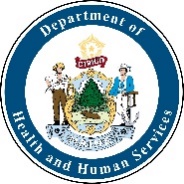 Nom : Nom : Date de naissance :  Date de naissance :  Âge :  Âge :  Langue préférée :Langue préférée :Langue préférée :Langue préférée :Avez-vous une assurance maladie ?  Oui      NonSi oui :     Publique    Privée  	Avez-vous une assurance maladie ?  Oui      NonSi oui :     Publique    Privée  	Sexe :  Mâle  Femelle  Non-binaire/XTransgenre Je préfère ne pas révéler mon sexe  Autre____________________Sexe :  Mâle  Femelle  Non-binaire/XTransgenre Je préfère ne pas révéler mon sexe  Autre____________________Sexe :  Mâle  Femelle  Non-binaire/XTransgenre Je préfère ne pas révéler mon sexe  Autre____________________Sexe :  Mâle  Femelle  Non-binaire/XTransgenre Je préfère ne pas révéler mon sexe  Autre____________________Sexe :  Mâle  Femelle  Non-binaire/XTransgenre Je préfère ne pas révéler mon sexe  Autre____________________Sexe :  Mâle  Femelle  Non-binaire/XTransgenre Je préfère ne pas révéler mon sexe  Autre____________________Sexe :  Mâle  Femelle  Non-binaire/XTransgenre Je préfère ne pas révéler mon sexe  Autre____________________Sexe :  Mâle  Femelle  Non-binaire/XTransgenre Je préfère ne pas révéler mon sexe  Autre____________________Race :Indien d'Amérique ou natif(ve) de l'AlaskaAsiatique  Natif(ve) d'Hawaï ou d'une autre île du Pacifique Race :Indien d'Amérique ou natif(ve) de l'AlaskaAsiatique  Natif(ve) d'Hawaï ou d'une autre île du Pacifique Race :Indien d'Amérique ou natif(ve) de l'AlaskaAsiatique  Natif(ve) d'Hawaï ou d'une autre île du Pacifique Noir ou afro-américainBlanc AutreNoir ou afro-américainBlanc AutreOrigine ethnique :  Hispanique/latine  Non-hispanique/non-latineOrigine ethnique :  Hispanique/latine  Non-hispanique/non-latineOrigine ethnique :  Hispanique/latine  Non-hispanique/non-latineOrigine ethnique :  Hispanique/latine  Non-hispanique/non-latineOrigine ethnique :  Hispanique/latine  Non-hispanique/non-latineAdresse :Adresse :Ville/Code postal :  Ville/Code postal :  Téléphone :  Téléphone :  Téléphone :  Téléphone :  Téléphone :  Téléphone :  Veuillez répondre aux questions suivantes concernant la personne désignée ci-dessus.Veuillez répondre aux questions suivantes concernant la personne désignée ci-dessus.Veuillez répondre aux questions suivantes concernant la personne désignée ci-dessus.Veuillez répondre aux questions suivantes concernant la personne désignée ci-dessus.Veuillez répondre aux questions suivantes concernant la personne désignée ci-dessus.Veuillez répondre aux questions suivantes concernant la personne désignée ci-dessus.OuiNonAvez-vous déjà reçu une dose de vaccin de la COVID-19 ? Si oui, des documents sont obligatoires.Avez-vous déjà reçu une dose de vaccin de la COVID-19 ? Si oui, des documents sont obligatoires.Avez-vous déjà reçu une dose de vaccin de la COVID-19 ? Si oui, des documents sont obligatoires.Avez-vous déjà reçu une dose de vaccin de la COVID-19 ? Si oui, des documents sont obligatoires.Avez-vous déjà reçu une dose de vaccin de la COVID-19 ? Si oui, des documents sont obligatoires.Avez-vous déjà reçu une dose de vaccin de la COVID-19 ? Si oui, des documents sont obligatoires.Au cours des 10 derniers jours, avez-vous eu de la fièvre, des frissons, de la toux, un essoufflement, des difficultés à respirer, de la fatigue, des douleurs musculaires ou corporelles, des maux de tête, une perte de goût ou d'odorat, un mal de gorge, une congestion ou un écoulement nasal, des nausées, des vomissements ou une diarrhée ? Au cours des 10 derniers jours, avez-vous eu de la fièvre, des frissons, de la toux, un essoufflement, des difficultés à respirer, de la fatigue, des douleurs musculaires ou corporelles, des maux de tête, une perte de goût ou d'odorat, un mal de gorge, une congestion ou un écoulement nasal, des nausées, des vomissements ou une diarrhée ? Au cours des 10 derniers jours, avez-vous eu de la fièvre, des frissons, de la toux, un essoufflement, des difficultés à respirer, de la fatigue, des douleurs musculaires ou corporelles, des maux de tête, une perte de goût ou d'odorat, un mal de gorge, une congestion ou un écoulement nasal, des nausées, des vomissements ou une diarrhée ? Au cours des 10 derniers jours, avez-vous eu de la fièvre, des frissons, de la toux, un essoufflement, des difficultés à respirer, de la fatigue, des douleurs musculaires ou corporelles, des maux de tête, une perte de goût ou d'odorat, un mal de gorge, une congestion ou un écoulement nasal, des nausées, des vomissements ou une diarrhée ? Au cours des 10 derniers jours, avez-vous eu de la fièvre, des frissons, de la toux, un essoufflement, des difficultés à respirer, de la fatigue, des douleurs musculaires ou corporelles, des maux de tête, une perte de goût ou d'odorat, un mal de gorge, une congestion ou un écoulement nasal, des nausées, des vomissements ou une diarrhée ? Au cours des 10 derniers jours, avez-vous eu de la fièvre, des frissons, de la toux, un essoufflement, des difficultés à respirer, de la fatigue, des douleurs musculaires ou corporelles, des maux de tête, une perte de goût ou d'odorat, un mal de gorge, une congestion ou un écoulement nasal, des nausées, des vomissements ou une diarrhée ? Vous a-t-on conseillé de vous isoler ou de vous mettre en quarantaine actuellement ?Vous a-t-on conseillé de vous isoler ou de vous mettre en quarantaine actuellement ?Vous a-t-on conseillé de vous isoler ou de vous mettre en quarantaine actuellement ?Vous a-t-on conseillé de vous isoler ou de vous mettre en quarantaine actuellement ?Vous a-t-on conseillé de vous isoler ou de vous mettre en quarantaine actuellement ?Vous a-t-on conseillé de vous isoler ou de vous mettre en quarantaine actuellement ?Votre système immunitaire est-il modérément ou gravement compromis ? Votre système immunitaire est-il modérément ou gravement compromis ? Votre système immunitaire est-il modérément ou gravement compromis ? Votre système immunitaire est-il modérément ou gravement compromis ? Votre système immunitaire est-il modérément ou gravement compromis ? Votre système immunitaire est-il modérément ou gravement compromis ? Avez-vous déjà eu une réaction allergique grave (par exemple, une anaphylaxie) ? Par exemple, une réaction que vous avez traitée avec de l'épinéphrine ou un EpiPen, ou qui a nécessité une hospitalisation.Avez-vous déjà eu une réaction allergique grave (par exemple, une anaphylaxie) ? Par exemple, une réaction que vous avez traitée avec de l'épinéphrine ou un EpiPen, ou qui a nécessité une hospitalisation.Avez-vous déjà eu une réaction allergique grave (par exemple, une anaphylaxie) ? Par exemple, une réaction que vous avez traitée avec de l'épinéphrine ou un EpiPen, ou qui a nécessité une hospitalisation.Avez-vous déjà eu une réaction allergique grave (par exemple, une anaphylaxie) ? Par exemple, une réaction que vous avez traitée avec de l'épinéphrine ou un EpiPen, ou qui a nécessité une hospitalisation.Avez-vous déjà eu une réaction allergique grave (par exemple, une anaphylaxie) ? Par exemple, une réaction que vous avez traitée avec de l'épinéphrine ou un EpiPen, ou qui a nécessité une hospitalisation.Avez-vous déjà eu une réaction allergique grave (par exemple, une anaphylaxie) ? Par exemple, une réaction que vous avez traitée avec de l'épinéphrine ou un EpiPen, ou qui a nécessité une hospitalisation.Avez-vous déjà eu une réaction allergique à un précédent vaccin de la COVID-19 ? Par exemple, avez-vous eu de l'urticaire, un gonflement ou une respiration sifflante dans les 4 heures suivant la vaccination ? Avez-vous déjà eu une réaction allergique à un précédent vaccin de la COVID-19 ? Par exemple, avez-vous eu de l'urticaire, un gonflement ou une respiration sifflante dans les 4 heures suivant la vaccination ? Avez-vous déjà eu une réaction allergique à un précédent vaccin de la COVID-19 ? Par exemple, avez-vous eu de l'urticaire, un gonflement ou une respiration sifflante dans les 4 heures suivant la vaccination ? Avez-vous déjà eu une réaction allergique à un précédent vaccin de la COVID-19 ? Par exemple, avez-vous eu de l'urticaire, un gonflement ou une respiration sifflante dans les 4 heures suivant la vaccination ? Avez-vous déjà eu une réaction allergique à un précédent vaccin de la COVID-19 ? Par exemple, avez-vous eu de l'urticaire, un gonflement ou une respiration sifflante dans les 4 heures suivant la vaccination ? Avez-vous déjà eu une réaction allergique à un précédent vaccin de la COVID-19 ? Par exemple, avez-vous eu de l'urticaire, un gonflement ou une respiration sifflante dans les 4 heures suivant la vaccination ? Avez-vous des antécédents de myocardite ou de péricardite ?Avez-vous des antécédents de myocardite ou de péricardite ?Avez-vous des antécédents de myocardite ou de péricardite ?Avez-vous des antécédents de myocardite ou de péricardite ?Avez-vous des antécédents de myocardite ou de péricardite ?Avez-vous des antécédents de myocardite ou de péricardite ?Avez-vous reçu une cure d'anticorps passifs au cours des 90 derniers jours ? Avez-vous reçu une cure d'anticorps passifs au cours des 90 derniers jours ? Avez-vous reçu une cure d'anticorps passifs au cours des 90 derniers jours ? Avez-vous reçu une cure d'anticorps passifs au cours des 90 derniers jours ? Avez-vous reçu une cure d'anticorps passifs au cours des 90 derniers jours ? Avez-vous reçu une cure d'anticorps passifs au cours des 90 derniers jours ? POUR LES BÉNÉFICIAIRES DU VACCIN ÂGÉS DE MOINS DE 18 ANS, LES TUTEURS SONT PRIÉS DE COCHER L'UNE DES CASES SUIVANTES :	La vaccination de mon enfant peut se faire sans ma présence.	La vaccination de mon enfant ne peut se faire qu'en ma présence.AUTORISATION DE VACCINATIONJ'ai reçu une copie de la fiche d'informations de l'autorisation d'utilisation d'urgence que j'ai lue ou qu'on m'a expliquée et je comprends les bienfaits et les risques du vaccin de la COVID-19. Je comprends que cette vaccination sera enregistrée dans le système d'information sur l'immunisation du Maine, ImmPact. Je comprends la nécessité de rester sur place aujourd'hui au-moins 15 minutes après la vaccination. J'autorise la vaccination de la personne dont le nom apparaît ci-dessus en apposant ma signature ci-dessous.X_________________________________________________________Date :______________Signature du tuteur de la personne à vacciner ou Signature de l'adulte à vacciner X_________________________________________________________Date :______________Signature de l'interprètePOUR LES BÉNÉFICIAIRES DU VACCIN ÂGÉS DE MOINS DE 18 ANS, LES TUTEURS SONT PRIÉS DE COCHER L'UNE DES CASES SUIVANTES :	La vaccination de mon enfant peut se faire sans ma présence.	La vaccination de mon enfant ne peut se faire qu'en ma présence.AUTORISATION DE VACCINATIONJ'ai reçu une copie de la fiche d'informations de l'autorisation d'utilisation d'urgence que j'ai lue ou qu'on m'a expliquée et je comprends les bienfaits et les risques du vaccin de la COVID-19. Je comprends que cette vaccination sera enregistrée dans le système d'information sur l'immunisation du Maine, ImmPact. Je comprends la nécessité de rester sur place aujourd'hui au-moins 15 minutes après la vaccination. J'autorise la vaccination de la personne dont le nom apparaît ci-dessus en apposant ma signature ci-dessous.X_________________________________________________________Date :______________Signature du tuteur de la personne à vacciner ou Signature de l'adulte à vacciner X_________________________________________________________Date :______________Signature de l'interprètePOUR LES BÉNÉFICIAIRES DU VACCIN ÂGÉS DE MOINS DE 18 ANS, LES TUTEURS SONT PRIÉS DE COCHER L'UNE DES CASES SUIVANTES :	La vaccination de mon enfant peut se faire sans ma présence.	La vaccination de mon enfant ne peut se faire qu'en ma présence.AUTORISATION DE VACCINATIONJ'ai reçu une copie de la fiche d'informations de l'autorisation d'utilisation d'urgence que j'ai lue ou qu'on m'a expliquée et je comprends les bienfaits et les risques du vaccin de la COVID-19. Je comprends que cette vaccination sera enregistrée dans le système d'information sur l'immunisation du Maine, ImmPact. Je comprends la nécessité de rester sur place aujourd'hui au-moins 15 minutes après la vaccination. J'autorise la vaccination de la personne dont le nom apparaît ci-dessus en apposant ma signature ci-dessous.X_________________________________________________________Date :______________Signature du tuteur de la personne à vacciner ou Signature de l'adulte à vacciner X_________________________________________________________Date :______________Signature de l'interprètePOUR LES BÉNÉFICIAIRES DU VACCIN ÂGÉS DE MOINS DE 18 ANS, LES TUTEURS SONT PRIÉS DE COCHER L'UNE DES CASES SUIVANTES :	La vaccination de mon enfant peut se faire sans ma présence.	La vaccination de mon enfant ne peut se faire qu'en ma présence.AUTORISATION DE VACCINATIONJ'ai reçu une copie de la fiche d'informations de l'autorisation d'utilisation d'urgence que j'ai lue ou qu'on m'a expliquée et je comprends les bienfaits et les risques du vaccin de la COVID-19. Je comprends que cette vaccination sera enregistrée dans le système d'information sur l'immunisation du Maine, ImmPact. Je comprends la nécessité de rester sur place aujourd'hui au-moins 15 minutes après la vaccination. J'autorise la vaccination de la personne dont le nom apparaît ci-dessus en apposant ma signature ci-dessous.X_________________________________________________________Date :______________Signature du tuteur de la personne à vacciner ou Signature de l'adulte à vacciner X_________________________________________________________Date :______________Signature de l'interprètePOUR LES BÉNÉFICIAIRES DU VACCIN ÂGÉS DE MOINS DE 18 ANS, LES TUTEURS SONT PRIÉS DE COCHER L'UNE DES CASES SUIVANTES :	La vaccination de mon enfant peut se faire sans ma présence.	La vaccination de mon enfant ne peut se faire qu'en ma présence.AUTORISATION DE VACCINATIONJ'ai reçu une copie de la fiche d'informations de l'autorisation d'utilisation d'urgence que j'ai lue ou qu'on m'a expliquée et je comprends les bienfaits et les risques du vaccin de la COVID-19. Je comprends que cette vaccination sera enregistrée dans le système d'information sur l'immunisation du Maine, ImmPact. Je comprends la nécessité de rester sur place aujourd'hui au-moins 15 minutes après la vaccination. J'autorise la vaccination de la personne dont le nom apparaît ci-dessus en apposant ma signature ci-dessous.X_________________________________________________________Date :______________Signature du tuteur de la personne à vacciner ou Signature de l'adulte à vacciner X_________________________________________________________Date :______________Signature de l'interprètePOUR LES BÉNÉFICIAIRES DU VACCIN ÂGÉS DE MOINS DE 18 ANS, LES TUTEURS SONT PRIÉS DE COCHER L'UNE DES CASES SUIVANTES :	La vaccination de mon enfant peut se faire sans ma présence.	La vaccination de mon enfant ne peut se faire qu'en ma présence.AUTORISATION DE VACCINATIONJ'ai reçu une copie de la fiche d'informations de l'autorisation d'utilisation d'urgence que j'ai lue ou qu'on m'a expliquée et je comprends les bienfaits et les risques du vaccin de la COVID-19. Je comprends que cette vaccination sera enregistrée dans le système d'information sur l'immunisation du Maine, ImmPact. Je comprends la nécessité de rester sur place aujourd'hui au-moins 15 minutes après la vaccination. J'autorise la vaccination de la personne dont le nom apparaît ci-dessus en apposant ma signature ci-dessous.X_________________________________________________________Date :______________Signature du tuteur de la personne à vacciner ou Signature de l'adulte à vacciner X_________________________________________________________Date :______________Signature de l'interprètePOUR LES BÉNÉFICIAIRES DU VACCIN ÂGÉS DE MOINS DE 18 ANS, LES TUTEURS SONT PRIÉS DE COCHER L'UNE DES CASES SUIVANTES :	La vaccination de mon enfant peut se faire sans ma présence.	La vaccination de mon enfant ne peut se faire qu'en ma présence.AUTORISATION DE VACCINATIONJ'ai reçu une copie de la fiche d'informations de l'autorisation d'utilisation d'urgence que j'ai lue ou qu'on m'a expliquée et je comprends les bienfaits et les risques du vaccin de la COVID-19. Je comprends que cette vaccination sera enregistrée dans le système d'information sur l'immunisation du Maine, ImmPact. Je comprends la nécessité de rester sur place aujourd'hui au-moins 15 minutes après la vaccination. J'autorise la vaccination de la personne dont le nom apparaît ci-dessus en apposant ma signature ci-dessous.X_________________________________________________________Date :______________Signature du tuteur de la personne à vacciner ou Signature de l'adulte à vacciner X_________________________________________________________Date :______________Signature de l'interprètePOUR LES BÉNÉFICIAIRES DU VACCIN ÂGÉS DE MOINS DE 18 ANS, LES TUTEURS SONT PRIÉS DE COCHER L'UNE DES CASES SUIVANTES :	La vaccination de mon enfant peut se faire sans ma présence.	La vaccination de mon enfant ne peut se faire qu'en ma présence.AUTORISATION DE VACCINATIONJ'ai reçu une copie de la fiche d'informations de l'autorisation d'utilisation d'urgence que j'ai lue ou qu'on m'a expliquée et je comprends les bienfaits et les risques du vaccin de la COVID-19. Je comprends que cette vaccination sera enregistrée dans le système d'information sur l'immunisation du Maine, ImmPact. Je comprends la nécessité de rester sur place aujourd'hui au-moins 15 minutes après la vaccination. J'autorise la vaccination de la personne dont le nom apparaît ci-dessus en apposant ma signature ci-dessous.X_________________________________________________________Date :______________Signature du tuteur de la personne à vacciner ou Signature de l'adulte à vacciner X_________________________________________________________Date :______________Signature de l'interprètePOUR USAGE DE BUREAU UNIQUEMENT :POUR USAGE DE BUREAU UNIQUEMENT :POUR USAGE DE BUREAU UNIQUEMENT :POUR USAGE DE BUREAU UNIQUEMENT :POUR USAGE DE BUREAU UNIQUEMENT :POUR USAGE DE BUREAU UNIQUEMENT :POUR USAGE DE BUREAU UNIQUEMENT :POUR USAGE DE BUREAU UNIQUEMENT :POUR USAGE DE BUREAU UNIQUEMENT :POUR USAGE DE BUREAU UNIQUEMENT :Dose Date d'administration de la doseFabricant du vaccinNuméro du lotVolume de la doseSignature et informations du fournisseur de vaccinSignature et informations du fournisseur de vaccinSite d'injection -DeltoïdeVoieDate d'autorisation d'utilisation d'urgenceDate d'autorisation d'utilisation d'urgenceDose 1___/___/___Dose 2___/___/___Dose 3___/___/___/     /GaucheDroiteIMDose 1___/___/___Dose 2___/___/___Dose 3___/___/___Carte de vaccination contre la COVID-19 créée le :      O          NCarte de vaccination contre la COVID-19 créée le :      O          NCarte de vaccination contre la COVID-19 créée le :      O          NCarte de vaccination contre la COVID-19 créée le :      O          NCarte de vaccination contre la COVID-19 créée le :      O          NTempérature : Température : Température : Température : Température : 